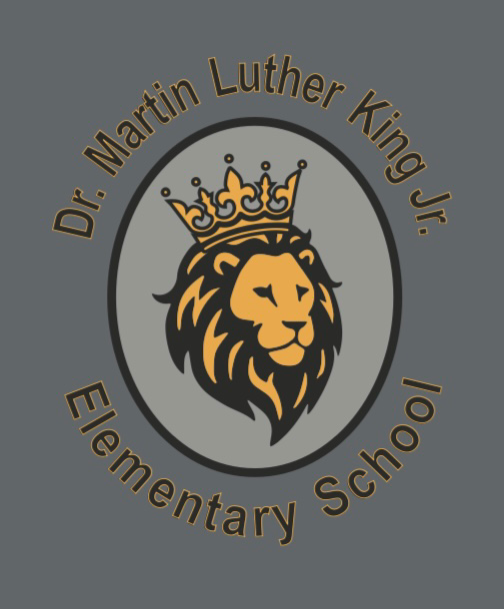                                      Dr. Martin Luther King Jr.  Elementary                    School Based Decision Making CouncilDate: August 30, 2023Time: 2:45 pm Location: MLK LibraryVISION: MLK will empower all students to become responsible lifelong learners.MISSION STATEMENT: The mission of our MLK family is to deliver high-quality education for ALL in a safe, positive, and nurturing environment.                                      Dr. Martin Luther King Jr.  Elementary                    School Based Decision Making CouncilDate: August 30, 2023Time: 2:45 pm Location: MLK LibraryVISION: MLK will empower all students to become responsible lifelong learners.MISSION STATEMENT: The mission of our MLK family is to deliver high-quality education for ALL in a safe, positive, and nurturing environment.                                      Dr. Martin Luther King Jr.  Elementary                    School Based Decision Making CouncilDate: August 30, 2023Time: 2:45 pm Location: MLK LibraryVISION: MLK will empower all students to become responsible lifelong learners.MISSION STATEMENT: The mission of our MLK family is to deliver high-quality education for ALL in a safe, positive, and nurturing environment.                                      Dr. Martin Luther King Jr.  Elementary                    School Based Decision Making CouncilDate: August 30, 2023Time: 2:45 pm Location: MLK LibraryVISION: MLK will empower all students to become responsible lifelong learners.MISSION STATEMENT: The mission of our MLK family is to deliver high-quality education for ALL in a safe, positive, and nurturing environment.                                      Dr. Martin Luther King Jr.  Elementary                    School Based Decision Making CouncilDate: August 30, 2023Time: 2:45 pm Location: MLK LibraryVISION: MLK will empower all students to become responsible lifelong learners.MISSION STATEMENT: The mission of our MLK family is to deliver high-quality education for ALL in a safe, positive, and nurturing environment.                                      Dr. Martin Luther King Jr.  Elementary                    School Based Decision Making CouncilDate: August 30, 2023Time: 2:45 pm Location: MLK LibraryVISION: MLK will empower all students to become responsible lifelong learners.MISSION STATEMENT: The mission of our MLK family is to deliver high-quality education for ALL in a safe, positive, and nurturing environment.                                      Dr. Martin Luther King Jr.  Elementary                    School Based Decision Making CouncilDate: August 30, 2023Time: 2:45 pm Location: MLK LibraryVISION: MLK will empower all students to become responsible lifelong learners.MISSION STATEMENT: The mission of our MLK family is to deliver high-quality education for ALL in a safe, positive, and nurturing environment.                                      Dr. Martin Luther King Jr.  Elementary                    School Based Decision Making CouncilDate: August 30, 2023Time: 2:45 pm Location: MLK LibraryVISION: MLK will empower all students to become responsible lifelong learners.MISSION STATEMENT: The mission of our MLK family is to deliver high-quality education for ALL in a safe, positive, and nurturing environment.                                      Dr. Martin Luther King Jr.  Elementary                    School Based Decision Making CouncilDate: August 30, 2023Time: 2:45 pm Location: MLK LibraryVISION: MLK will empower all students to become responsible lifelong learners.MISSION STATEMENT: The mission of our MLK family is to deliver high-quality education for ALL in a safe, positive, and nurturing environment. Meeting Purpose:   MLK Elementary SBDM Monthly meetingMeeting Purpose:   MLK Elementary SBDM Monthly meetingMeeting Purpose:   MLK Elementary SBDM Monthly meetingMeeting Purpose:   MLK Elementary SBDM Monthly meetingMeeting Purpose:   MLK Elementary SBDM Monthly meetingMeeting Purpose:   MLK Elementary SBDM Monthly meetingMeeting Purpose:   MLK Elementary SBDM Monthly meetingMeeting Purpose:   MLK Elementary SBDM Monthly meetingMeeting Purpose:   MLK Elementary SBDM Monthly meetingNext Meeting: September 27, 2023 @ 2:45PMNext Meeting: September 27, 2023 @ 2:45PMNext Meeting: September 27, 2023 @ 2:45PMNext Meeting: September 27, 2023 @ 2:45PMNext Meeting: September 27, 2023 @ 2:45PMNext Meeting: September 27, 2023 @ 2:45PMNext Meeting: September 27, 2023 @ 2:45PMNext Meeting: September 27, 2023 @ 2:45PMNext Meeting: September 27, 2023 @ 2:45PMAgenda ItemsAgenda ItemsAgenda ItemsLeadLeadNotes about this topic:Notes about this topic:Notes about this topic:Notes about this topic:Opening BusinessOpening BusinessOpening BusinessBlantonBlantonMeeting called to order by Mrs. Blanton at 2:53 pmMembers present: Abby Trapp, Teacher Rep, Kaitlyn Sullivan, Teacher Rep, Brittany Watts, Teacher Rep, Ambrea Watkins, Parent Rep, & Ms. Blanton, SBDM ChairMembers absent: Kayla Anderson, Parent RepGuests: Patricia ColemanAgenda ApprovalMotion- Abby Trapp2nd- Kaitlyn Sullivan   Public Comment - NoneMeeting called to order by Mrs. Blanton at 2:53 pmMembers present: Abby Trapp, Teacher Rep, Kaitlyn Sullivan, Teacher Rep, Brittany Watts, Teacher Rep, Ambrea Watkins, Parent Rep, & Ms. Blanton, SBDM ChairMembers absent: Kayla Anderson, Parent RepGuests: Patricia ColemanAgenda ApprovalMotion- Abby Trapp2nd- Kaitlyn Sullivan   Public Comment - NoneMeeting called to order by Mrs. Blanton at 2:53 pmMembers present: Abby Trapp, Teacher Rep, Kaitlyn Sullivan, Teacher Rep, Brittany Watts, Teacher Rep, Ambrea Watkins, Parent Rep, & Ms. Blanton, SBDM ChairMembers absent: Kayla Anderson, Parent RepGuests: Patricia ColemanAgenda ApprovalMotion- Abby Trapp2nd- Kaitlyn Sullivan   Public Comment - NoneMeeting called to order by Mrs. Blanton at 2:53 pmMembers present: Abby Trapp, Teacher Rep, Kaitlyn Sullivan, Teacher Rep, Brittany Watts, Teacher Rep, Ambrea Watkins, Parent Rep, & Ms. Blanton, SBDM ChairMembers absent: Kayla Anderson, Parent RepGuests: Patricia ColemanAgenda ApprovalMotion- Abby Trapp2nd- Kaitlyn Sullivan   Public Comment - NoneAugust items of discussion		August items of discussion		August items of discussion		BlantonBlantonReview SBDM Council Bylaws, ensuring they are up-to-date with the most current procedures.Review/revise proposed school year budget and ensure alignment with the school’s needs.Review Safety Plans for the 2023-2024 school yearBegin review of the July/August PoliciesBegin reviewing any benchmark assessment/universal screener data.Advisory ReportsTitle 1 - District Family Engagement packets will be sent home 8.31.23. School-Home compacts will be discussed with parents at conferences.Review SBDM Council Bylaws, ensuring they are up-to-date with the most current procedures.Review/revise proposed school year budget and ensure alignment with the school’s needs.Review Safety Plans for the 2023-2024 school yearBegin review of the July/August PoliciesBegin reviewing any benchmark assessment/universal screener data.Advisory ReportsTitle 1 - District Family Engagement packets will be sent home 8.31.23. School-Home compacts will be discussed with parents at conferences.Review SBDM Council Bylaws, ensuring they are up-to-date with the most current procedures.Review/revise proposed school year budget and ensure alignment with the school’s needs.Review Safety Plans for the 2023-2024 school yearBegin review of the July/August PoliciesBegin reviewing any benchmark assessment/universal screener data.Advisory ReportsTitle 1 - District Family Engagement packets will be sent home 8.31.23. School-Home compacts will be discussed with parents at conferences.Review SBDM Council Bylaws, ensuring they are up-to-date with the most current procedures.Review/revise proposed school year budget and ensure alignment with the school’s needs.Review Safety Plans for the 2023-2024 school yearBegin review of the July/August PoliciesBegin reviewing any benchmark assessment/universal screener data.Advisory ReportsTitle 1 - District Family Engagement packets will be sent home 8.31.23. School-Home compacts will be discussed with parents at conferences.Review of SBDM BylawsReview of SBDM BylawsReview of SBDM BylawsBlantonBlantonReview SBDM ByLaws to ensure they are up-to-date with the most current procedures. MLK BylawsA question was raised by Brittany Watts regarding minority representation. Mrs. Blanton will seek guidance from Mrs. Melanie Barrett, DPP, and will report back at the next meeting. Additionally, she will ask about the position of vice-chair. Approval of MLK Bylaws was tabled until September meeting.Motion- A. Watkins2nd- B. WattsReview SBDM ByLaws to ensure they are up-to-date with the most current procedures. MLK BylawsA question was raised by Brittany Watts regarding minority representation. Mrs. Blanton will seek guidance from Mrs. Melanie Barrett, DPP, and will report back at the next meeting. Additionally, she will ask about the position of vice-chair. Approval of MLK Bylaws was tabled until September meeting.Motion- A. Watkins2nd- B. WattsReview SBDM ByLaws to ensure they are up-to-date with the most current procedures. MLK BylawsA question was raised by Brittany Watts regarding minority representation. Mrs. Blanton will seek guidance from Mrs. Melanie Barrett, DPP, and will report back at the next meeting. Additionally, she will ask about the position of vice-chair. Approval of MLK Bylaws was tabled until September meeting.Motion- A. Watkins2nd- B. WattsReview SBDM ByLaws to ensure they are up-to-date with the most current procedures. MLK BylawsA question was raised by Brittany Watts regarding minority representation. Mrs. Blanton will seek guidance from Mrs. Melanie Barrett, DPP, and will report back at the next meeting. Additionally, she will ask about the position of vice-chair. Approval of MLK Bylaws was tabled until September meeting.Motion- A. Watkins2nd- B. WattsReview of Budgets(ongoing as of August fiscal year)Review of Budgets(ongoing as of August fiscal year)Review of Budgets(ongoing as of August fiscal year)BlantonBlantonSBDM Budget: Reviewed the SBDM budget: $38,028.54SBDM approvalMotion- B, Watts2nd- A. WatkinsMLK SAFReviewed the MLK SAF Budget:  $25,689.41SAF Budget approval:Motion- A. Watkins2nd- B. WattsMLK DAF Budget: $1,782.68Reviewed the DAF BudgetMotion- K. Sullivan2nd- A. TrappSBDM Budget: Reviewed the SBDM budget: $38,028.54SBDM approvalMotion- B, Watts2nd- A. WatkinsMLK SAFReviewed the MLK SAF Budget:  $25,689.41SAF Budget approval:Motion- A. Watkins2nd- B. WattsMLK DAF Budget: $1,782.68Reviewed the DAF BudgetMotion- K. Sullivan2nd- A. TrappSBDM Budget: Reviewed the SBDM budget: $38,028.54SBDM approvalMotion- B, Watts2nd- A. WatkinsMLK SAFReviewed the MLK SAF Budget:  $25,689.41SAF Budget approval:Motion- A. Watkins2nd- B. WattsMLK DAF Budget: $1,782.68Reviewed the DAF BudgetMotion- K. Sullivan2nd- A. TrappSBDM Budget: Reviewed the SBDM budget: $38,028.54SBDM approvalMotion- B, Watts2nd- A. WatkinsMLK SAFReviewed the MLK SAF Budget:  $25,689.41SAF Budget approval:Motion- A. Watkins2nd- B. WattsMLK DAF Budget: $1,782.68Reviewed the DAF BudgetMotion- K. Sullivan2nd- A. TrappPOLICIES   (Reviewed/Revised/   Retired)POLICIES   (Reviewed/Revised/   Retired)POLICIES   (Reviewed/Revised/   Retired)BlantonBlantonPolicy Review-All policies are posted on the website as of Friday, August 25, 2023. (District due date of 8/29/23).Policies for review today:1st Reading - SBDM Curriculum PolicyMotion- B, Watts2nd- A. Watkins1st Reading - Consultation PolicyMotion- A. Trapp2nd- A. WatkinsClosed sessionMotion- B. Watts2nd- A. TrappSafety and Emergency PlanEmergency Action PlanRisk Management PlanEmergency Response PlanMotion- 2nd- Open sessionMotion- 2nd- 1st Reading - Discipline and Classroom Management Motion- 2nd- 1st Reading - Procedures for Determining Aligned State Standard, Tech PolicyMotion- 2nd- Policy Review-All policies are posted on the website as of Friday, August 25, 2023. (District due date of 8/29/23).Policies for review today:1st Reading - SBDM Curriculum PolicyMotion- B, Watts2nd- A. Watkins1st Reading - Consultation PolicyMotion- A. Trapp2nd- A. WatkinsClosed sessionMotion- B. Watts2nd- A. TrappSafety and Emergency PlanEmergency Action PlanRisk Management PlanEmergency Response PlanMotion- 2nd- Open sessionMotion- 2nd- 1st Reading - Discipline and Classroom Management Motion- 2nd- 1st Reading - Procedures for Determining Aligned State Standard, Tech PolicyMotion- 2nd- Policy Review-All policies are posted on the website as of Friday, August 25, 2023. (District due date of 8/29/23).Policies for review today:1st Reading - SBDM Curriculum PolicyMotion- B, Watts2nd- A. Watkins1st Reading - Consultation PolicyMotion- A. Trapp2nd- A. WatkinsClosed sessionMotion- B. Watts2nd- A. TrappSafety and Emergency PlanEmergency Action PlanRisk Management PlanEmergency Response PlanMotion- 2nd- Open sessionMotion- 2nd- 1st Reading - Discipline and Classroom Management Motion- 2nd- 1st Reading - Procedures for Determining Aligned State Standard, Tech PolicyMotion- 2nd- Policy Review-All policies are posted on the website as of Friday, August 25, 2023. (District due date of 8/29/23).Policies for review today:1st Reading - SBDM Curriculum PolicyMotion- B, Watts2nd- A. Watkins1st Reading - Consultation PolicyMotion- A. Trapp2nd- A. WatkinsClosed sessionMotion- B. Watts2nd- A. TrappSafety and Emergency PlanEmergency Action PlanRisk Management PlanEmergency Response PlanMotion- 2nd- Open sessionMotion- 2nd- 1st Reading - Discipline and Classroom Management Motion- 2nd- 1st Reading - Procedures for Determining Aligned State Standard, Tech PolicyMotion- 2nd- STUDENT NEWS/ACHIEVEMENT (Data update)STUDENT NEWS/ACHIEVEMENT (Data update)STUDENT NEWS/ACHIEVEMENT (Data update)BlantonBlantonReview of Benchmark Assessment/Universal Screener DataKSATest scores are embargoed until the end of September early August. We will discuss the scores at the September meeting.MAPStudents are finishing makeups at this time.  We will discuss the scores at the September meeting.NWEA MAP FluencyStudents are completing this assessment at this time.  We will discuss the scores at the September meeting.Review of Benchmark Assessment/Universal Screener DataKSATest scores are embargoed until the end of September early August. We will discuss the scores at the September meeting.MAPStudents are finishing makeups at this time.  We will discuss the scores at the September meeting.NWEA MAP FluencyStudents are completing this assessment at this time.  We will discuss the scores at the September meeting.Review of Benchmark Assessment/Universal Screener DataKSATest scores are embargoed until the end of September early August. We will discuss the scores at the September meeting.MAPStudents are finishing makeups at this time.  We will discuss the scores at the September meeting.NWEA MAP FluencyStudents are completing this assessment at this time.  We will discuss the scores at the September meeting.Review of Benchmark Assessment/Universal Screener DataKSATest scores are embargoed until the end of September early August. We will discuss the scores at the September meeting.MAPStudents are finishing makeups at this time.  We will discuss the scores at the September meeting.NWEA MAP FluencyStudents are completing this assessment at this time.  We will discuss the scores at the September meeting.Advisory ReportsAdvisory ReportsAdvisory ReportsBlantonBlantonStudent Advisory Council: First meeting will take place on 9/8Teacher Advisory Council: First meeting will take place on 9/18Student Advisory Council: First meeting will take place on 9/8Teacher Advisory Council: First meeting will take place on 9/18Student Advisory Council: First meeting will take place on 9/8Teacher Advisory Council: First meeting will take place on 9/18Student Advisory Council: First meeting will take place on 9/8Teacher Advisory Council: First meeting will take place on 9/18Questions, Comments, ConcernsQuestions, Comments, ConcernsQuestions, Comments, ConcernsBlantonBlantonNEXT MEETING NEXT MEETING NEXT MEETING BlantonBlantonSeptember 27, 2023 @ 2:45 PMSeptember 27, 2023 @ 2:45 PMSeptember 27, 2023 @ 2:45 PMSeptember 27, 2023 @ 2:45 PMAdjournment Adjournment Adjournment BlantonBlantonMotion to dismissSecond- Time - Motion to dismissSecond- Time - Motion to dismissSecond- Time - Motion to dismissSecond- Time - 